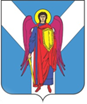 ДУМА ШПАКОВСКОГО МУНИЦИПАЛЬНОГО ОКРУГАСТАВРОПОЛЬСКОГО КРАЯ ПЕРВОГО СОЗЫВАРЕШЕНИЕ15 декабря 2022 г.                           г. Михайловск                                              № 411Об освобождении от налогообложения по земельному налогу отдельных категорий налогоплательщиков Шпаковского муниципального округа Ставропольского краяВ соответствии с Налоговым кодексом Российской Федерации, Федеральным законом от 6 октября 2003 года № 131-ФЗ «Об общих принципах организации местного самоуправления в Российской Федерации», Уставом Шпаковского муниципального округа Ставропольского края Дума Шпаковского муниципального округа Ставропольского краяРЕШИЛА:1. Освободить от налогообложения по земельному налогу на территории Шпаковского муниципального округа Ставропольского края лиц, имеющих высшие звания Российской Федерации, ордена Российской Федерации, предусмотренные подпунктами «а», «б» пункта 2 Указа Президента Российской Федерации от 07 сентября 2010 г. № 1099 «О мерах по совершенствованию государственной наградной системы Российской Федерации» - в отношении земельных участков общего пользования, занятых площадями, улицами, проездами, автомобильными дорогами, скверами, бульварами, открытыми спортивно-физкультурными сооружениями, используемыми неограниченным кругом лиц. 2. Настоящее решение вступает в силу на следующий день после дня его официального опубликования и распространяется на правоотношения, возникшие с 01 января 2020 года.Председатель Думы Шпаковского муниципального округа Ставропольского края                                                               С.В.ПечкуровГлава Шпаковского муниципального округаСтавропольского края                                                                                 И.В.Серов